11/12/2015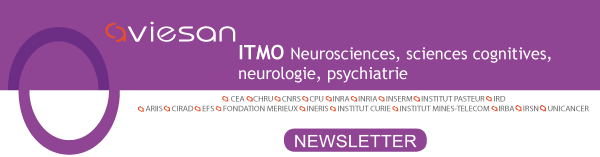 